You And IIngrid Michaelson 2008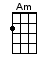 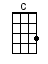 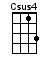 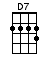 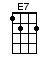 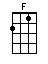 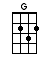 Men = blue    Women = red    Everyone = blackINTRO:  / 1 2 / 1 2 / [C] / [C] / [C] / [C] /[C] Don’t you worry there my honey[F] We might not have any money[Am] But we’ve got our love to pay the [F] bills [F][C] Maybe I think you’re cute and funny[F] Maybe I wanna do what bunnies[Am] Do with you if you know what I [F] mean [F]CHORUS:Oh [C] let’s get rich and [E7] buy our parents’ [F] Homes in the south of [C] FranceLet’s get [C] rich and give every-[E7]body nice sweaters and[F] Teach them how to [G] danceLet’s get [C] rich and build a [E7] house on a mountain making[F] Everybody look like [D7] antsFrom way up [C] thereYou and [F] I [G] you and [C] I [C]Well [C] you might be a bit confusedAnd [F] you might be a little bit bruisedBut [Am] baby how we spoon like no one [F] else [F]So [C] I will help you read those booksIf [F] you will soothe my worried looksAnd [Am] we will put the lonesome on the [F] shelf [F]CHORUS:Oh [C] let’s get rich and [E7] buy our parents’[F] Homes in the south of [C] FranceLet’s get [C] rich and give every-[E7]body nice sweaters and[F] Teach them how to [G] danceLet’s get [C] rich and build a [E7] house on a mountain making[F] Everybody look like [D7] antsFrom way up [C] thereYou and [F] I [G] you and / [C] I [Csus4] / [C][Csus4][C]< A CAPPELLA – stomp stomp, clap: starting on “let’s” and ending on last “you” >Oh let’s get rich and buy our parents’ homes in the south of FranceLet’s get rich and give everybody nice sweaters and teach them how to danceLet’s get rich and build a house on a mountain making everybody look like antsFrom way up there, you and I, you and Iwww.bytownukulele.ca